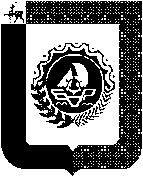 Администрация городского округа город Бор Нижегородской областиПОСТАНОВЛЕНИЕО закреплении защитных сооружений гражданской обороны за организациями на территории городского округа г.Бор В соответствии с Федеральным законом от 12.02.1998 № 28-ФЗ «О гражданской обороне», постановлением Правительства Нижегородской области от 25.08.2017 № 635 «О мерах по сохранению и рациональному использованию защитных сооружений и иных объектов гражданской обороны», руководствуясь решением заседания комиссии по предупреждению и ликвидации чрезвычайных ситуаций и обеспечению пожарной безопасности Нижегородской области от 24.10.2018 № 13, в целях сохранения защитных сооружений гражданской обороны, расположенных на территории городского округа г.Бор, администрация городского округа г.Бор постановляет:1. Утвердить перечень защитных сооружений гражданской обороны, расположенных на территории городского округа г.Бор, и закрепить их за организациями, предприятиями и учреждениями в соответствии с приложением.2. Рекомендовать руководителям организаций:- обеспечить сохранность существующих ЗС ГО, принять меры по поддержанию их в состоянии постоянной готовности к использованию;- в целях рационального использования, содержания, эксплуатации и определения технического состояния ЗС ГО руководствоваться требованиями приказов МЧС России от 15.12.2002 № 583 «Об утверждении и введении в действие Правил эксплуатации защитных сооружений гражданской обороны» и от 21.07.2005 № 575 «Об утверждении Порядка содержания и использования защитных сооружений гражданской обороны в мирное время».3.  Контроль за исполнением настоящего постановления возложить на заместителя главы администрации городского округа г.Бор А.В.Янкина.Е.Н.Дорощенко8(83159) 99117ПриложениеУТВЕРЖДЕНпостановлением  администрациигородского округа г.Борот ___________ № ______перечень защитных сооружений гражданской обороны, расположенных на территории городского округа г.Бор___________________________От   13.12.2018                                                      №  7192Глава  администрацииА.В.Киселев№ п/пИнв. номерАдрес местоположения ЗС ГО, с указанием строения, подъездаНаименование организации1525-52606443, г.Бор, Стеклозаводское шоссе, территория ОАО «Эй Джи Си БСЗ», ПО «Автостекло» производство автостеклаОАО «Эй Джи Си БСЗ»2526-52606443, г.Бор, Стеклозаводское шоссе, территория ОАО «Эй Джи Си БСЗ», производство "Мателюкс"ОАО «Эй Джи Си БСЗ»3527-52606443, г.Бор, Стеклозаводское шоссе, территория ОАО «Эй Джи Си БСЗ»ОАО «Эй Джи Си БСЗ»4528-52606443, г.Бор, Стеклозаводское шоссе, территория ООО «ПОСУДА»ООО «Посуда»5529-52606443, г.Бор, Стеклозаводское шоссе, территория ОАО «Эй Джи Си БСЗ», здание заводоуправленияОАО «Эй Джи Си БСЗ»6530-52606443, г.Бор, Стеклозаводское шоссе, территория ОАО «Эй Джи Си БСЗ», ПО «Полированное стекло»ОАО «Эй Джи Си БСЗ»7531-52606440, Нижегородская область, г.о.г. Бор, ул. Луначарского, д.128ОАО «Завод Нижегородский Теплоход»8532-52606440, Нижегородская область, г.о.г. Бор, ул. Республиканская, д.37аАО «Борский Водоканал»9533-52606440, Нижегородская область, г.о.г. Бор, ул. С.Разина, д.2АО «Борский трубный завод»10534-52Нижегородская область, г.о.г. Бор, ул. Кольцова, д.16ООО «Борский автозавод»11535-52606480, Нижегородская область, г.о.г. Бор, пос. Октябрьский, ул.ОктябрьскаяОктябрьский территориальный отдел администрации городского округа г.Бор12536-52606480, Нижегородская область, г.о.г. Бор, пос. Октябрьский, АО «Борремфлот»АО «Борремфлот»13537-52606460, Нижегородская область, г.о.г. Бор, п. Неклюдово, ул. Клубная, ОАО «Борская фабрика ПОШ»ОАО «Борская фабрика ПОШ»14538-52606460, Нижегородская область, г.о.г. Бор, п. Неклюдово, ул. Клубная д.2 ОАО «Борская войлочная фабрика»ОАО «Борская войлочная фабрика»15539-52606440, Нижегородская область, г.о.г. Бор, ул. Ванеева, д.88ЛТЦ (г.Бор) Нижегородского филиала ПАО «Ростелеком»16540-52606440, Нижегородская область, г.о.г. Бор, ул. Плеханова, д.1ФБУЗ «Центр гигиены и эпидемиологии в Нижегородской области»17541-52606440, Нижегородская область, г.о.г. Бор,
п. Неклюдово, Дружба д.22 подвал жилого домаООО УК «Волга-Бор» 18927-52Нижегородская обл., город областного значения Бор,  Кантауровский с/с, с.п.Шпалозавод, ул.Заводская, заводоуправление Каликинского шпалопропиточного завода филиала АО «БетЭлТранс»Горьковская дирекция по эксплуатации зданий и сооружений ГЖД – филиала ОАО «РЖД»191125-52606443, Нижегородская область, г. Бор, Стеклозаводское шоссе, территория ОАО «Эй Джи Си Борский стекольный завод»ОАО «Эй Джи Си БСЗ»201126-52Нижегородская обл., г. Бор, ул. Ленина, д.163  подвал жилого домаООО «Объединение ЖКХ»211127-52Нижегородская обл., г. Бор, пос. Б.Пикино, ул. Больничная, д.20  подвал жилого домаООО «Объединение ЖКХ»221128-52 Нижегородская обл, город областного значения Бор, с.пос. Память Парижской Коммуны, ул. Терентьева, д.1 подвал жилого домаООО «Фрегат»231129-52606488, Нижегородская обл., город областного значения Бор, с.пос. Память Парижской Коммуны, ул.Терентьева, д.6, подвал жилого домаООО «Фрегат»241130-52606488, Нижегородская обл., город областного значения Бор, с.пос. Память Парижской Коммуны, ул.Терентьева, д.8, подвал жилого домаООО Фрегат»251131-52Нижегородская обл., город областного значения Бор, Кантауровский с/с,
с.п. Шпалозавод, ул. Заводская, д.22 подвалМБДОУ д/с «Кораблик»261132-52Нижегородская обл., город областного значения Бор, д. Кр.Слобода, ул. Строителей, д.13, подвал жилого домаООО «Объединение ЖКХ»  271133-52606481, Нижегородская обл., город областного значения Бор, с. Редькино, д. 24 «а» подвалРедькинский территориальный отдел администрации городского круга г.Бор281134-52Нижегородская обл., город областного значения Бор, с. Линда, ДКС, подвалМАУК «Линдовский СКК городского округа г.Бор Нижегородской области»291135-52Нижегородская обл., город областного значения  Бор, Линдовский с/с, п.с-за Сормовский Пролетарий, ул. Садовая, д.11, подвал жилого домаМП «Линдовский ККПиБ»301136-52Нижегородская обл., город областного значения Бор, Линдовский с/с,
с. Ч.Поле, ДК, подвалМАУК «Линдовский СКК городского округа г.Бор Нижегородской области»311137-52606471, Нижегородская обл., город областного значения  Бор, Ситниковский с/с, с.п. Железнодорожный, ул. ЦентральнаяСитниковский территориальный отдел администрации городского округа г.Бор 321138-52606471, Нижегородская обл., город областного значения  Бор, Ситниковский с/с,с. п. Железнодорожный, ул. ЦентральнаяСитниковский территориальный отдел администрации городского округа г.Бор331139-52Нижегородская область, г. Бор, ул.  Республиканская 37, подвал   ИП Давыдова О.В.341140-52 Нижегородская обл., г. Бор, ул.Гастелло д.3а, подвалМБДОУ д/с № 18 «Росинка»351141-52Нижегородская область,  г. Бор, пер. Полевой, 1     ООО «Каскад-НН»361142-52Нижегородская обл., г.Бор  п. Б. Пикино, БПЗМП ОАО «Гидромаш»                            БПЗМП ОАО «Гидромаш»                               